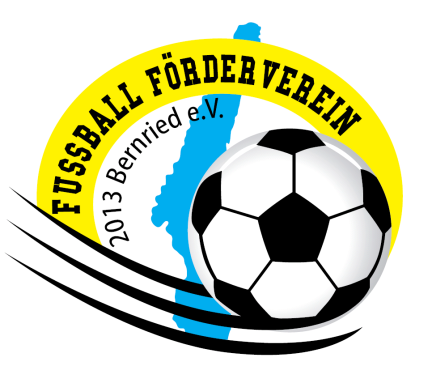 Mitgliedsantrag / Beitrittserklärung………………………………………………………………………………………………………………………Name										Straße…………………………………………………………………………………………………………...............Vorname									PLZ, Wohnort………………………………………………………………………………………………………………………Geburtsdatum 								Tel.Nr.*……………………………………………………………………………………………………………………….E-Mail Adresse*Beantragt die Aufnahme im Fussball Förderverein 2013 Bernried e.V. alsaktives Mitglied (Jahresbeitrag 20€)förderndes Mitglied (Jahresbeitrag 50€)zusätzlich möchte ich den Fussball Förderverein 2013 Bernried e.V. mit einer freiwilligen Spende von ……..€ jährlich unterstützen.*Aus Anlass meines Beitritts leiste ich eine einmalige Spende von ……..€.*Das Mitglied ist damit einverstanden, bis Widerruf den Beitrag einzuziehen vom Konto.………………………………………………………………………………………………………………………Ort, Datum									Unterschrift Den ausgefüllten Antrag bitte an den Fussball Förderverein 2013 Bernried e.V. Am Neuland 8, 82347 Bernried zurückSEPA-Lastschriftmandat einer wiederkehrenden LastschriftFussball Förderverein 2013 Bernried e.V., Am Neuland 8, 82347 Bernried Gläubiger-Identifikationsnummer: DE87ZZZ00000338970Mandatsreferenz: wird separat mitgeteiltSEPA-LastschriftmandatIch/Wir ermachtige(n) den Fussball Förderverein 2013 Bernried e.V., Zahlungen von meinem/unserem Konto vor den jeweiligen Fälligkeitsterminen mittels Lastschrift einzuziehen. Zugleich weise ich/wir mein/unser Kreditinstitut an, die von dem Fusball Förderverein 2013 Bernried e.V. auf mein/unser Konto gezogenen Lastschriften einzulösen. Hinweis: Ich kann/Wir können innerhalb von acht Wochen, beginnend mit dem Belastungsdatum, die Erstattung des belasteten Betrages verlangen. Es gelten dabei die mit meinem/unserem Kreditinstitut vereinbarten Bedingungen.Vorname und NameStraße und HausnummerPostleitzahl und OrtKreditinstitut (Name und BIC)IBAN: DE